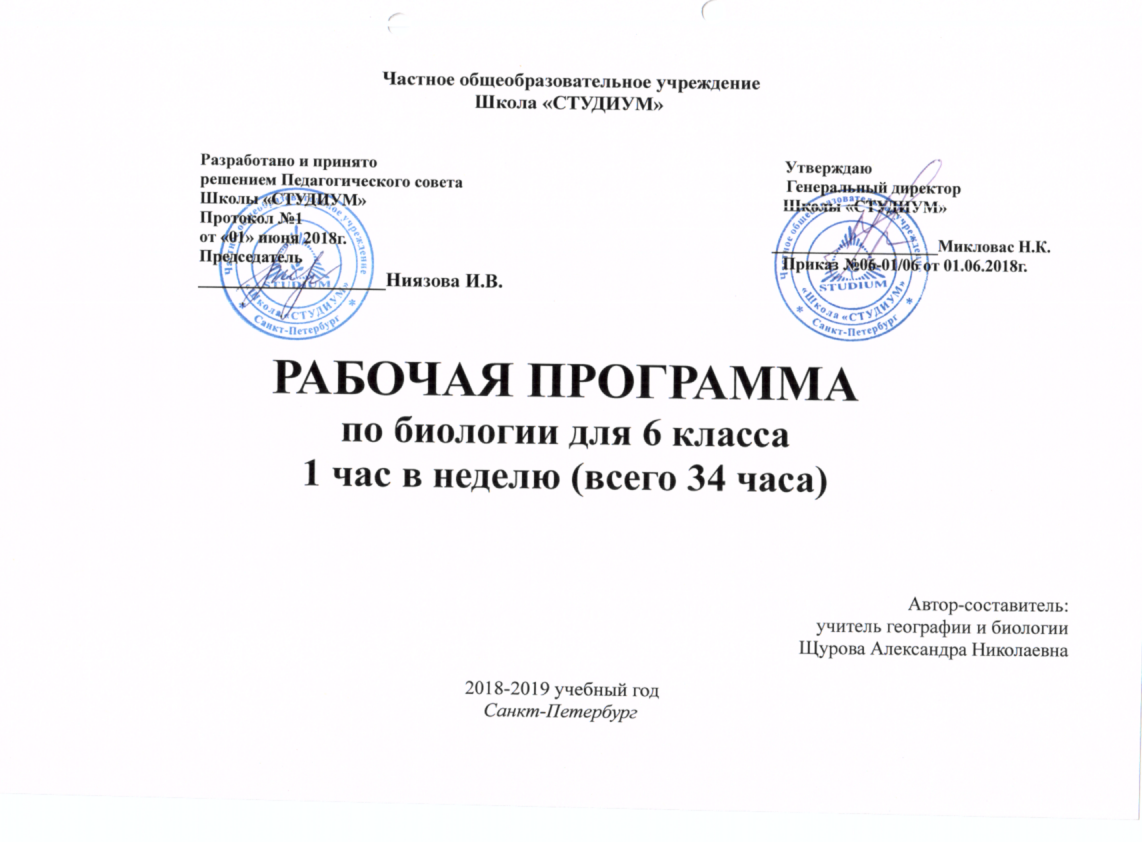  Частное общеобразовательное учреждениеШкола «СТУДИУМ»                                  Разработано и принято                                                                                                 Утверждаю                                  решением Педагогического совета                                                                             Генеральный директор                                  Школы «СТУДИУМ»                                                                                                   Школы «СТУДИУМ»                                  Протокол №1                                  от «01» июня 2018г.                                                                                                     ____________________Микловас Н.К.                                  Председатель                                                                                                                  Приказ №06-01/06 от 01.06.2018г.                             ___________________Ниязова И.В.РАБОЧАЯ ПРОГРАММАпо биологии для 6 класса1 час в неделю (всего 34 часа)Автор — составитель:учитель географии и биологииЩурова Александра Николаевна2018-2019 уч. годСанкт-Петербург                                                                            Пояснительная запискаРабочая программа разработана по учебнику Н.И. Сонина, В.И. Сониной «Биология. Живой организм. 6 класс» издательства «Дрофа», 2018 года, Москва (линейный курс). Программа составлена на основе ФГОС второго поколения.Программа рассчитана на 1 час в неделю, всего 34 часа. Основана на применении системно-деятельностного подхода к обучению.В результате освоения данной программы учащиеся должны будут овладевать универсальными учебными действиями: работать с различными источниками информации, выделять главное, составлять конспект, таблицу, схему, сравнивать, анализировать, обобщать, применять знания к конкретной ситуации, формулировать вопросы и др.Программа подразумевает овладение ИКТ-компетентностями. Это поиск информации в электронных ресурсах, владение работой на компьютере, умение работать в сети Интернет, создание презентаций, работа с интерактивной доской и другие.Большое внимание в программе уделяется исследовательской деятельности учащихся: лабораторным и практическим работам, учебному исследованию, созданию проектов.Особое значение придается развитию у учащихся навыков смыслового чтения и работы с текстом.Авторская программа соответствует условиям обучения в нашей школе.Тематическое планирование№ урокаТема урокаЭлементы содержанияХарактеристика видов деятельностиПедагогические средстваДомашнеезаданиеДатаРаздел 1. Строение живых организмов (9 часов)Предметные результаты обученияУчащиеся должны знать:— понятия и термины: «клетка», «ядро», «мембрана», «оболочка», «пластида», «органоид», «хромосома», «ткань», «орган», «корень», «стебель», «лист», «почка», «цветок», «плод», «семя», «система органов», «системы органов животного организма», «пищеварительная система», «кровеносная система», «дыхательная система», «выделительная система», «опорно-двигательная система», «нервная система», «эндокринная система»;— основные органоиды клетки, ткани растений и животных, органы и системы органов растений и животных;— основные черты различия в строении растительной и животной клеток;— что лежит в основе строения всех живых организмов.Учащиеся должны уметь:— показывать на таблицах и определять органоиды клетки, ткани растений и животных, органы и системы органов растений и животных;— исследовать строение основных органов растения;— показывать составные части побега, основные органы животных;— описывать строение частей побега, основных органов животных, указывать их значение;— устанавливать взаимосвязь между строением побега и его функциями;— исследовать строение частей побега на натуральных объектах, определять их на таблицах;— обосновывать важность взаимосвязи всех органов и систем органов для обеспечения целостности организма.Метапредметные результаты обученияУчащиеся должны уметь:— выделять в тексте главное;— ставить вопросы к тексту;— давать определения;— формировать первоначальные представления о биологических объектах, процессах и явлениях;— работать с биологическими объектами;— работать с различными источниками информации;— участвовать в совместной деятельности;— выявлять причинно-следственные связи.Раздел 1. Строение живых организмов (9 часов)Предметные результаты обученияУчащиеся должны знать:— понятия и термины: «клетка», «ядро», «мембрана», «оболочка», «пластида», «органоид», «хромосома», «ткань», «орган», «корень», «стебель», «лист», «почка», «цветок», «плод», «семя», «система органов», «системы органов животного организма», «пищеварительная система», «кровеносная система», «дыхательная система», «выделительная система», «опорно-двигательная система», «нервная система», «эндокринная система»;— основные органоиды клетки, ткани растений и животных, органы и системы органов растений и животных;— основные черты различия в строении растительной и животной клеток;— что лежит в основе строения всех живых организмов.Учащиеся должны уметь:— показывать на таблицах и определять органоиды клетки, ткани растений и животных, органы и системы органов растений и животных;— исследовать строение основных органов растения;— показывать составные части побега, основные органы животных;— описывать строение частей побега, основных органов животных, указывать их значение;— устанавливать взаимосвязь между строением побега и его функциями;— исследовать строение частей побега на натуральных объектах, определять их на таблицах;— обосновывать важность взаимосвязи всех органов и систем органов для обеспечения целостности организма.Метапредметные результаты обученияУчащиеся должны уметь:— выделять в тексте главное;— ставить вопросы к тексту;— давать определения;— формировать первоначальные представления о биологических объектах, процессах и явлениях;— работать с биологическими объектами;— работать с различными источниками информации;— участвовать в совместной деятельности;— выявлять причинно-следственные связи.Раздел 1. Строение живых организмов (9 часов)Предметные результаты обученияУчащиеся должны знать:— понятия и термины: «клетка», «ядро», «мембрана», «оболочка», «пластида», «органоид», «хромосома», «ткань», «орган», «корень», «стебель», «лист», «почка», «цветок», «плод», «семя», «система органов», «системы органов животного организма», «пищеварительная система», «кровеносная система», «дыхательная система», «выделительная система», «опорно-двигательная система», «нервная система», «эндокринная система»;— основные органоиды клетки, ткани растений и животных, органы и системы органов растений и животных;— основные черты различия в строении растительной и животной клеток;— что лежит в основе строения всех живых организмов.Учащиеся должны уметь:— показывать на таблицах и определять органоиды клетки, ткани растений и животных, органы и системы органов растений и животных;— исследовать строение основных органов растения;— показывать составные части побега, основные органы животных;— описывать строение частей побега, основных органов животных, указывать их значение;— устанавливать взаимосвязь между строением побега и его функциями;— исследовать строение частей побега на натуральных объектах, определять их на таблицах;— обосновывать важность взаимосвязи всех органов и систем органов для обеспечения целостности организма.Метапредметные результаты обученияУчащиеся должны уметь:— выделять в тексте главное;— ставить вопросы к тексту;— давать определения;— формировать первоначальные представления о биологических объектах, процессах и явлениях;— работать с биологическими объектами;— работать с различными источниками информации;— участвовать в совместной деятельности;— выявлять причинно-следственные связи.Раздел 1. Строение живых организмов (9 часов)Предметные результаты обученияУчащиеся должны знать:— понятия и термины: «клетка», «ядро», «мембрана», «оболочка», «пластида», «органоид», «хромосома», «ткань», «орган», «корень», «стебель», «лист», «почка», «цветок», «плод», «семя», «система органов», «системы органов животного организма», «пищеварительная система», «кровеносная система», «дыхательная система», «выделительная система», «опорно-двигательная система», «нервная система», «эндокринная система»;— основные органоиды клетки, ткани растений и животных, органы и системы органов растений и животных;— основные черты различия в строении растительной и животной клеток;— что лежит в основе строения всех живых организмов.Учащиеся должны уметь:— показывать на таблицах и определять органоиды клетки, ткани растений и животных, органы и системы органов растений и животных;— исследовать строение основных органов растения;— показывать составные части побега, основные органы животных;— описывать строение частей побега, основных органов животных, указывать их значение;— устанавливать взаимосвязь между строением побега и его функциями;— исследовать строение частей побега на натуральных объектах, определять их на таблицах;— обосновывать важность взаимосвязи всех органов и систем органов для обеспечения целостности организма.Метапредметные результаты обученияУчащиеся должны уметь:— выделять в тексте главное;— ставить вопросы к тексту;— давать определения;— формировать первоначальные представления о биологических объектах, процессах и явлениях;— работать с биологическими объектами;— работать с различными источниками информации;— участвовать в совместной деятельности;— выявлять причинно-следственные связи.Раздел 1. Строение живых организмов (9 часов)Предметные результаты обученияУчащиеся должны знать:— понятия и термины: «клетка», «ядро», «мембрана», «оболочка», «пластида», «органоид», «хромосома», «ткань», «орган», «корень», «стебель», «лист», «почка», «цветок», «плод», «семя», «система органов», «системы органов животного организма», «пищеварительная система», «кровеносная система», «дыхательная система», «выделительная система», «опорно-двигательная система», «нервная система», «эндокринная система»;— основные органоиды клетки, ткани растений и животных, органы и системы органов растений и животных;— основные черты различия в строении растительной и животной клеток;— что лежит в основе строения всех живых организмов.Учащиеся должны уметь:— показывать на таблицах и определять органоиды клетки, ткани растений и животных, органы и системы органов растений и животных;— исследовать строение основных органов растения;— показывать составные части побега, основные органы животных;— описывать строение частей побега, основных органов животных, указывать их значение;— устанавливать взаимосвязь между строением побега и его функциями;— исследовать строение частей побега на натуральных объектах, определять их на таблицах;— обосновывать важность взаимосвязи всех органов и систем органов для обеспечения целостности организма.Метапредметные результаты обученияУчащиеся должны уметь:— выделять в тексте главное;— ставить вопросы к тексту;— давать определения;— формировать первоначальные представления о биологических объектах, процессах и явлениях;— работать с биологическими объектами;— работать с различными источниками информации;— участвовать в совместной деятельности;— выявлять причинно-следственные связи.Раздел 1. Строение живых организмов (9 часов)Предметные результаты обученияУчащиеся должны знать:— понятия и термины: «клетка», «ядро», «мембрана», «оболочка», «пластида», «органоид», «хромосома», «ткань», «орган», «корень», «стебель», «лист», «почка», «цветок», «плод», «семя», «система органов», «системы органов животного организма», «пищеварительная система», «кровеносная система», «дыхательная система», «выделительная система», «опорно-двигательная система», «нервная система», «эндокринная система»;— основные органоиды клетки, ткани растений и животных, органы и системы органов растений и животных;— основные черты различия в строении растительной и животной клеток;— что лежит в основе строения всех живых организмов.Учащиеся должны уметь:— показывать на таблицах и определять органоиды клетки, ткани растений и животных, органы и системы органов растений и животных;— исследовать строение основных органов растения;— показывать составные части побега, основные органы животных;— описывать строение частей побега, основных органов животных, указывать их значение;— устанавливать взаимосвязь между строением побега и его функциями;— исследовать строение частей побега на натуральных объектах, определять их на таблицах;— обосновывать важность взаимосвязи всех органов и систем органов для обеспечения целостности организма.Метапредметные результаты обученияУчащиеся должны уметь:— выделять в тексте главное;— ставить вопросы к тексту;— давать определения;— формировать первоначальные представления о биологических объектах, процессах и явлениях;— работать с биологическими объектами;— работать с различными источниками информации;— участвовать в совместной деятельности;— выявлять причинно-следственные связи.Раздел 1. Строение живых организмов (9 часов)Предметные результаты обученияУчащиеся должны знать:— понятия и термины: «клетка», «ядро», «мембрана», «оболочка», «пластида», «органоид», «хромосома», «ткань», «орган», «корень», «стебель», «лист», «почка», «цветок», «плод», «семя», «система органов», «системы органов животного организма», «пищеварительная система», «кровеносная система», «дыхательная система», «выделительная система», «опорно-двигательная система», «нервная система», «эндокринная система»;— основные органоиды клетки, ткани растений и животных, органы и системы органов растений и животных;— основные черты различия в строении растительной и животной клеток;— что лежит в основе строения всех живых организмов.Учащиеся должны уметь:— показывать на таблицах и определять органоиды клетки, ткани растений и животных, органы и системы органов растений и животных;— исследовать строение основных органов растения;— показывать составные части побега, основные органы животных;— описывать строение частей побега, основных органов животных, указывать их значение;— устанавливать взаимосвязь между строением побега и его функциями;— исследовать строение частей побега на натуральных объектах, определять их на таблицах;— обосновывать важность взаимосвязи всех органов и систем органов для обеспечения целостности организма.Метапредметные результаты обученияУчащиеся должны уметь:— выделять в тексте главное;— ставить вопросы к тексту;— давать определения;— формировать первоначальные представления о биологических объектах, процессах и явлениях;— работать с биологическими объектами;— работать с различными источниками информации;— участвовать в совместной деятельности;— выявлять причинно-следственные связи.1Вводный инструктаж по т.б. Входной контроль знанийПредмет и методы биологии. Свойства живого. Царства живой природы и их признаки. Отделы растений и типы животных, их представителиТестированиеРаспечатанные тестыСтр.3-4 читать3-7.092.Клетка – живая система. Строение растительной и животной клеткиКлеточные и неклеточные организмы. Органоиды клетки и их функции. Различия в строении растительной и животной клетокЛабораторная работа «Строение клетки»Называют основные органоиды клетки. Описывают функции основных органоидов клетки.Заполнение таблицы и немых рисунков в рабочих тетрадяхПрезентацияОборудование для лабораторной работыП.1 учить, нарисовать клетку в программе , сделать обозначения10-14.093.Деление клеткиХромосомы, их значение. Два типа деления клетки: митоз и мейоз. Лабораторная работа «Деление клетки»Умеют объяснить по рисункам учебника процессы митоза и мейозаВыстраивают последовательность стадий митоза.ПрезентацияОборудование для лабораторной работыРисунки учебника и тетради с печатной основойП.2 учить, вопросы стр.1617-21.094.Ткани растенийПонятие «ткань». Клеточные элементы и межклеточное вещество. Типы тканей растений, их многообразие, значение, особенностиОбосновывают биологическое значение процесса деления клеткиУмеют находить на рисунках типы тканей растений, объяснять их особенности и значениеЛабораторная работаПрезентацияРисунки учебника и тетради с печатной основойГербарииОборудование для лабораторной работыП.3 (1-я часть), вопросы 1-624-28.095.Ткани животныхТипы тканей животных организмов, их строение и функцииЛабораторная работа Ткани живых организмовРаспознают основные группы клеток. Устанавливают связь между строением и функциями клеток тканей. Называют основные функции тканей. Описывают и сравнивают строение различных групп тканейПрезентацияРисунки учебника и тетради с печатной основойП.3 (2-я часть), вопросы 7-161-5.106.Органы цветковых растенийПонятие «орган». Органы цветкового растения. Внешнее строение и значение корня. Корневые системы. Видоизменения корней. Строение и значение побега. Почка — зачаточный побег. Стебель как осевой орган побега. Передвижение веществ по стеблю. Лист. Строение и функции. Простые и сложные листья.Называют части побега. Описывают и сравнивают части побега. Устанавливают связь между строениями и функциями органов. Описывают внутреннее строение частей побега и их функции.Лабораторная работаТаблицыПрезентацияРисунки учебникаОборудование для лабораторной работыП.4 (1-я часть), вопросы 1-8, приготовить гербарии листьев8-12.107.Органы цветковых растенийЦветок, его значение и строение (околоцветник, тычинки, пестики). Соцветия. Плоды. Значение и разнообразие. Строение семян однодольного и двудольного растений.Называют части цветка. Описывают и сравнивают части цветка. Устанавливают связь между строениями и функциями органов.ТаблицыПрезентацияРисунки учебникаОборудование для лабораторной работыП.4 (2-я часть), вопросы 9-1515-19.108.Органы и системы органов животныхСистемы органов животных. Основные системы органов животного организма: пищеварительная, кровеносная, дыхательная, выделительная, опорно-двигательная, нервная, эндокриннаяНазывают основные органы и их системы у животных. Объясняют роль систем органов животных. Обосновывают важность взаимосвязи систем органов организмаЛабораторная работаТаблицыПрезентацияРисунки учебникаОборудование для лабораторной работыП.5, вопросы 1-722-26.109.Что мы узнали о строении живых организмовМатериал раздела 1.Лабораторная работаРаспознание органов у растений и животных.Повторение и закрепление, проверка знаний по теме.Карточки для проверки знанийП.65-9.11Раздел 2. Жизнедеятельность живых организмов (26 часов)Предметные результаты обученияУчащиеся должны знать:— понятия и термины: «почвенное питание», «воздушное питание», «хлоропласт», «фотосинтез», «питание», «дыхание», «транспорт веществ», «выделение», «листопад», «обмен веществ», «холоднокровные животные», «теплокровные животные», «опорная система», «скелет», «движение», «раздражимость», «нервная система», «эндокринная система», «рефлекс», «размножение», «половое размножение», «бесполое размножение», «почкование», «гермафродит», «оплодотворение», «опыление», «рост», «развитие», «прямое развитие», «непрямое развитие».Учащиеся должны уметь:— описывать органы и системы, составляющие организмы растений и животных, определять их, показывать на таблицах;— называть основные процессы жизнедеятельности организмов и объяснять их сущность;— обосновывать связь процессов жизнедеятельности между собой;— сравнивать процессы жизнедеятельности различных организмов;— наблюдать за биологическими процессами, описывать их, делать выводы;— исследовать строение отдельных органов организмов, фиксировать свои наблюдения в виде рисунков, схем, таблиц;— соблюдать правила поведения в кабинете биологии.Метапредметные результаты обученияУчащиеся должны уметь:— организовывать свою учебную деятельность;— планировать свою деятельность под руководством учителя (родителей);— составлять план работы;— участвовать в групповой работе (класс, малые группы);— использовать дополнительную информацию, в том числе ресурсы Интернета;— работать с текстом параграфа и его компонентами;— составлять план ответа;— составлять вопросы к тексту, разбивать его на отдельные смысловые части, делать подзаголовки;— узнавать изучаемые объекты на таблицах;— оценивать свой ответ, свою работу, а также работу одноклассников.Личностные результаты обучения— формирование ответственного отношения к обучению;— формирование познавательных интересов и мотивов, направленных на изучение предмета;— развитие навыков обучения;— формирование социальных норм и навыков поведения в классе, школе, дома и др.;— формирование осознанного и доброжелательного отношения к мнению другого человека;— формирование коммуникативной компетентности в общении и сотрудничестве со сверстниками, учителями, посторонними людьми в процессе учебной, общественной и другой деятельности;— формирование сознания ценности здорового и безопасного образа жизни;— осознание значения семьи в жизни человека, уважительного отношения к старшим и младшим товарищам.Раздел 2. Жизнедеятельность живых организмов (26 часов)Предметные результаты обученияУчащиеся должны знать:— понятия и термины: «почвенное питание», «воздушное питание», «хлоропласт», «фотосинтез», «питание», «дыхание», «транспорт веществ», «выделение», «листопад», «обмен веществ», «холоднокровные животные», «теплокровные животные», «опорная система», «скелет», «движение», «раздражимость», «нервная система», «эндокринная система», «рефлекс», «размножение», «половое размножение», «бесполое размножение», «почкование», «гермафродит», «оплодотворение», «опыление», «рост», «развитие», «прямое развитие», «непрямое развитие».Учащиеся должны уметь:— описывать органы и системы, составляющие организмы растений и животных, определять их, показывать на таблицах;— называть основные процессы жизнедеятельности организмов и объяснять их сущность;— обосновывать связь процессов жизнедеятельности между собой;— сравнивать процессы жизнедеятельности различных организмов;— наблюдать за биологическими процессами, описывать их, делать выводы;— исследовать строение отдельных органов организмов, фиксировать свои наблюдения в виде рисунков, схем, таблиц;— соблюдать правила поведения в кабинете биологии.Метапредметные результаты обученияУчащиеся должны уметь:— организовывать свою учебную деятельность;— планировать свою деятельность под руководством учителя (родителей);— составлять план работы;— участвовать в групповой работе (класс, малые группы);— использовать дополнительную информацию, в том числе ресурсы Интернета;— работать с текстом параграфа и его компонентами;— составлять план ответа;— составлять вопросы к тексту, разбивать его на отдельные смысловые части, делать подзаголовки;— узнавать изучаемые объекты на таблицах;— оценивать свой ответ, свою работу, а также работу одноклассников.Личностные результаты обучения— формирование ответственного отношения к обучению;— формирование познавательных интересов и мотивов, направленных на изучение предмета;— развитие навыков обучения;— формирование социальных норм и навыков поведения в классе, школе, дома и др.;— формирование осознанного и доброжелательного отношения к мнению другого человека;— формирование коммуникативной компетентности в общении и сотрудничестве со сверстниками, учителями, посторонними людьми в процессе учебной, общественной и другой деятельности;— формирование сознания ценности здорового и безопасного образа жизни;— осознание значения семьи в жизни человека, уважительного отношения к старшим и младшим товарищам.Раздел 2. Жизнедеятельность живых организмов (26 часов)Предметные результаты обученияУчащиеся должны знать:— понятия и термины: «почвенное питание», «воздушное питание», «хлоропласт», «фотосинтез», «питание», «дыхание», «транспорт веществ», «выделение», «листопад», «обмен веществ», «холоднокровные животные», «теплокровные животные», «опорная система», «скелет», «движение», «раздражимость», «нервная система», «эндокринная система», «рефлекс», «размножение», «половое размножение», «бесполое размножение», «почкование», «гермафродит», «оплодотворение», «опыление», «рост», «развитие», «прямое развитие», «непрямое развитие».Учащиеся должны уметь:— описывать органы и системы, составляющие организмы растений и животных, определять их, показывать на таблицах;— называть основные процессы жизнедеятельности организмов и объяснять их сущность;— обосновывать связь процессов жизнедеятельности между собой;— сравнивать процессы жизнедеятельности различных организмов;— наблюдать за биологическими процессами, описывать их, делать выводы;— исследовать строение отдельных органов организмов, фиксировать свои наблюдения в виде рисунков, схем, таблиц;— соблюдать правила поведения в кабинете биологии.Метапредметные результаты обученияУчащиеся должны уметь:— организовывать свою учебную деятельность;— планировать свою деятельность под руководством учителя (родителей);— составлять план работы;— участвовать в групповой работе (класс, малые группы);— использовать дополнительную информацию, в том числе ресурсы Интернета;— работать с текстом параграфа и его компонентами;— составлять план ответа;— составлять вопросы к тексту, разбивать его на отдельные смысловые части, делать подзаголовки;— узнавать изучаемые объекты на таблицах;— оценивать свой ответ, свою работу, а также работу одноклассников.Личностные результаты обучения— формирование ответственного отношения к обучению;— формирование познавательных интересов и мотивов, направленных на изучение предмета;— развитие навыков обучения;— формирование социальных норм и навыков поведения в классе, школе, дома и др.;— формирование осознанного и доброжелательного отношения к мнению другого человека;— формирование коммуникативной компетентности в общении и сотрудничестве со сверстниками, учителями, посторонними людьми в процессе учебной, общественной и другой деятельности;— формирование сознания ценности здорового и безопасного образа жизни;— осознание значения семьи в жизни человека, уважительного отношения к старшим и младшим товарищам.Раздел 2. Жизнедеятельность живых организмов (26 часов)Предметные результаты обученияУчащиеся должны знать:— понятия и термины: «почвенное питание», «воздушное питание», «хлоропласт», «фотосинтез», «питание», «дыхание», «транспорт веществ», «выделение», «листопад», «обмен веществ», «холоднокровные животные», «теплокровные животные», «опорная система», «скелет», «движение», «раздражимость», «нервная система», «эндокринная система», «рефлекс», «размножение», «половое размножение», «бесполое размножение», «почкование», «гермафродит», «оплодотворение», «опыление», «рост», «развитие», «прямое развитие», «непрямое развитие».Учащиеся должны уметь:— описывать органы и системы, составляющие организмы растений и животных, определять их, показывать на таблицах;— называть основные процессы жизнедеятельности организмов и объяснять их сущность;— обосновывать связь процессов жизнедеятельности между собой;— сравнивать процессы жизнедеятельности различных организмов;— наблюдать за биологическими процессами, описывать их, делать выводы;— исследовать строение отдельных органов организмов, фиксировать свои наблюдения в виде рисунков, схем, таблиц;— соблюдать правила поведения в кабинете биологии.Метапредметные результаты обученияУчащиеся должны уметь:— организовывать свою учебную деятельность;— планировать свою деятельность под руководством учителя (родителей);— составлять план работы;— участвовать в групповой работе (класс, малые группы);— использовать дополнительную информацию, в том числе ресурсы Интернета;— работать с текстом параграфа и его компонентами;— составлять план ответа;— составлять вопросы к тексту, разбивать его на отдельные смысловые части, делать подзаголовки;— узнавать изучаемые объекты на таблицах;— оценивать свой ответ, свою работу, а также работу одноклассников.Личностные результаты обучения— формирование ответственного отношения к обучению;— формирование познавательных интересов и мотивов, направленных на изучение предмета;— развитие навыков обучения;— формирование социальных норм и навыков поведения в классе, школе, дома и др.;— формирование осознанного и доброжелательного отношения к мнению другого человека;— формирование коммуникативной компетентности в общении и сотрудничестве со сверстниками, учителями, посторонними людьми в процессе учебной, общественной и другой деятельности;— формирование сознания ценности здорового и безопасного образа жизни;— осознание значения семьи в жизни человека, уважительного отношения к старшим и младшим товарищам.Раздел 2. Жизнедеятельность живых организмов (26 часов)Предметные результаты обученияУчащиеся должны знать:— понятия и термины: «почвенное питание», «воздушное питание», «хлоропласт», «фотосинтез», «питание», «дыхание», «транспорт веществ», «выделение», «листопад», «обмен веществ», «холоднокровные животные», «теплокровные животные», «опорная система», «скелет», «движение», «раздражимость», «нервная система», «эндокринная система», «рефлекс», «размножение», «половое размножение», «бесполое размножение», «почкование», «гермафродит», «оплодотворение», «опыление», «рост», «развитие», «прямое развитие», «непрямое развитие».Учащиеся должны уметь:— описывать органы и системы, составляющие организмы растений и животных, определять их, показывать на таблицах;— называть основные процессы жизнедеятельности организмов и объяснять их сущность;— обосновывать связь процессов жизнедеятельности между собой;— сравнивать процессы жизнедеятельности различных организмов;— наблюдать за биологическими процессами, описывать их, делать выводы;— исследовать строение отдельных органов организмов, фиксировать свои наблюдения в виде рисунков, схем, таблиц;— соблюдать правила поведения в кабинете биологии.Метапредметные результаты обученияУчащиеся должны уметь:— организовывать свою учебную деятельность;— планировать свою деятельность под руководством учителя (родителей);— составлять план работы;— участвовать в групповой работе (класс, малые группы);— использовать дополнительную информацию, в том числе ресурсы Интернета;— работать с текстом параграфа и его компонентами;— составлять план ответа;— составлять вопросы к тексту, разбивать его на отдельные смысловые части, делать подзаголовки;— узнавать изучаемые объекты на таблицах;— оценивать свой ответ, свою работу, а также работу одноклассников.Личностные результаты обучения— формирование ответственного отношения к обучению;— формирование познавательных интересов и мотивов, направленных на изучение предмета;— развитие навыков обучения;— формирование социальных норм и навыков поведения в классе, школе, дома и др.;— формирование осознанного и доброжелательного отношения к мнению другого человека;— формирование коммуникативной компетентности в общении и сотрудничестве со сверстниками, учителями, посторонними людьми в процессе учебной, общественной и другой деятельности;— формирование сознания ценности здорового и безопасного образа жизни;— осознание значения семьи в жизни человека, уважительного отношения к старшим и младшим товарищам.Раздел 2. Жизнедеятельность живых организмов (26 часов)Предметные результаты обученияУчащиеся должны знать:— понятия и термины: «почвенное питание», «воздушное питание», «хлоропласт», «фотосинтез», «питание», «дыхание», «транспорт веществ», «выделение», «листопад», «обмен веществ», «холоднокровные животные», «теплокровные животные», «опорная система», «скелет», «движение», «раздражимость», «нервная система», «эндокринная система», «рефлекс», «размножение», «половое размножение», «бесполое размножение», «почкование», «гермафродит», «оплодотворение», «опыление», «рост», «развитие», «прямое развитие», «непрямое развитие».Учащиеся должны уметь:— описывать органы и системы, составляющие организмы растений и животных, определять их, показывать на таблицах;— называть основные процессы жизнедеятельности организмов и объяснять их сущность;— обосновывать связь процессов жизнедеятельности между собой;— сравнивать процессы жизнедеятельности различных организмов;— наблюдать за биологическими процессами, описывать их, делать выводы;— исследовать строение отдельных органов организмов, фиксировать свои наблюдения в виде рисунков, схем, таблиц;— соблюдать правила поведения в кабинете биологии.Метапредметные результаты обученияУчащиеся должны уметь:— организовывать свою учебную деятельность;— планировать свою деятельность под руководством учителя (родителей);— составлять план работы;— участвовать в групповой работе (класс, малые группы);— использовать дополнительную информацию, в том числе ресурсы Интернета;— работать с текстом параграфа и его компонентами;— составлять план ответа;— составлять вопросы к тексту, разбивать его на отдельные смысловые части, делать подзаголовки;— узнавать изучаемые объекты на таблицах;— оценивать свой ответ, свою работу, а также работу одноклассников.Личностные результаты обучения— формирование ответственного отношения к обучению;— формирование познавательных интересов и мотивов, направленных на изучение предмета;— развитие навыков обучения;— формирование социальных норм и навыков поведения в классе, школе, дома и др.;— формирование осознанного и доброжелательного отношения к мнению другого человека;— формирование коммуникативной компетентности в общении и сотрудничестве со сверстниками, учителями, посторонними людьми в процессе учебной, общественной и другой деятельности;— формирование сознания ценности здорового и безопасного образа жизни;— осознание значения семьи в жизни человека, уважительного отношения к старшим и младшим товарищам.Раздел 2. Жизнедеятельность живых организмов (26 часов)Предметные результаты обученияУчащиеся должны знать:— понятия и термины: «почвенное питание», «воздушное питание», «хлоропласт», «фотосинтез», «питание», «дыхание», «транспорт веществ», «выделение», «листопад», «обмен веществ», «холоднокровные животные», «теплокровные животные», «опорная система», «скелет», «движение», «раздражимость», «нервная система», «эндокринная система», «рефлекс», «размножение», «половое размножение», «бесполое размножение», «почкование», «гермафродит», «оплодотворение», «опыление», «рост», «развитие», «прямое развитие», «непрямое развитие».Учащиеся должны уметь:— описывать органы и системы, составляющие организмы растений и животных, определять их, показывать на таблицах;— называть основные процессы жизнедеятельности организмов и объяснять их сущность;— обосновывать связь процессов жизнедеятельности между собой;— сравнивать процессы жизнедеятельности различных организмов;— наблюдать за биологическими процессами, описывать их, делать выводы;— исследовать строение отдельных органов организмов, фиксировать свои наблюдения в виде рисунков, схем, таблиц;— соблюдать правила поведения в кабинете биологии.Метапредметные результаты обученияУчащиеся должны уметь:— организовывать свою учебную деятельность;— планировать свою деятельность под руководством учителя (родителей);— составлять план работы;— участвовать в групповой работе (класс, малые группы);— использовать дополнительную информацию, в том числе ресурсы Интернета;— работать с текстом параграфа и его компонентами;— составлять план ответа;— составлять вопросы к тексту, разбивать его на отдельные смысловые части, делать подзаголовки;— узнавать изучаемые объекты на таблицах;— оценивать свой ответ, свою работу, а также работу одноклассников.Личностные результаты обучения— формирование ответственного отношения к обучению;— формирование познавательных интересов и мотивов, направленных на изучение предмета;— развитие навыков обучения;— формирование социальных норм и навыков поведения в классе, школе, дома и др.;— формирование осознанного и доброжелательного отношения к мнению другого человека;— формирование коммуникативной компетентности в общении и сотрудничестве со сверстниками, учителями, посторонними людьми в процессе учебной, общественной и другой деятельности;— формирование сознания ценности здорового и безопасного образа жизни;— осознание значения семьи в жизни человека, уважительного отношения к старшим и младшим товарищам.10Питание. Почвенное питание растенийСущность понятия «питание». Особенности питания растительного организма. Почвенное питание.Описывают особенности питания растений. Определяют сущность почвенного питания.Презентация, рисунки, таблицыП.7 (1-я часть)12-16.1111ФотосинтезВоздушное питание (фотосинтез). Демонстрация Опыт, доказывающий образование крахмала на свету, поглощение углекислого газа листьями. Роль света и воды в жизни растений.Определяют сущность воздушного питания. Обосновывают биологическую роль зелёных растений.Презентация, таблицы, видеоролик, оборудование для демонстрацииП.7 (2-я часть)19-23.1112Питание и пищеварение у животныхОсобенности питания животных. Травоядные животные, хищники, трупоеды, симбионты, паразитыДемонстрацияДействие желудочного сока на белок, слюны на крахмал.Определяют тип питания животных. Называют основные отделы пищеварительной системы животных. Определяют тип питания животных. Обосновывают связь системы органов между собойПрезентация, таблицы, оборудование для лаб. раб.П.7 (3-я часть), сообщения26.11-30.1113Что мы узнали о питании растений и животныхМатериал о питании растений и животныхПовторяют и обобщают материал тем, отвечают на вопросы, решают заданияКарточки с заданиямиПовт.п.73-7.1214Дыхание растенийЗначение дыхания. Роль кислорода в процессе расщепления органических веществ с и освобождения энергии. Типы дыхания. Клеточное дыхание. Дыхание растений. Роль устьиц и чечевичек в процессе дыхания растений. ДемонстрацияОпыты, иллюстрирующие дыхание прорастающих семян, дыхание корнейОпределяют сущность процесса дыхания. Сравнивают процессы фотосинтеза и дыхания. Называют органы, участвующие в процессе дыхания.Презентация, живые экземпляры комнатных растений, оборудование для демонстрацииП.8 (стр.59)10-14.1215Дыхание животныхДыхание животных. Органы дыхания животных организмовДемонстрация Обнаружение углекислого газа в выдыхаемом воздухе.Называют органы, участвующие в процессе дыхания. Называют типы дыхания у животных. Приводят примеры животных и называют их тип дыханияПрезентация, видеоролик, таблицы, оборудование для демонстрацииП.8 (стр.60-62), вопросы 1-817-21.1216Контрольная работа за 1-е полугодиеМатериал по теме «Строение, питание и дыхание организмов»Воспроизводят изученный материал, решая задания контрольной работыКарточкиНе задано7-11.0117Транспорт веществ в растительных организмахПеренос веществ в организме, его значение. Передвижение веществ в растении. Особенности строения органов растений, обеспечивающие процесс переноса веществ.ДемонстрацияОпыт, иллюстрирующий пути передвижения органических веществ по стеблю.Лабораторная работа «Передвижение воды и минеральных веществ по стеблю».Называют и описывают проводящие системы растений. Называют части проводящей системы растений.Презентация, таблицы, оборудование для демонстрации и лабораторной работыП.9 (1-я часть) вопросы 1, 6-1014-18.0118Транспорт веществ в животных организмахОсобенности переноса веществ в организмах животных. Кровеносная система, её строение, функции. Гемолимфа, кровь и её составные части (плазма, клетки крови)Лабораторная работа: Строение клеток крови лягушки и человека.Устанавливают роль кровеносной системы у животных организмов. Описывают кровообращение млекопитающих. Устанавливают взаимосвязь кровеносной системы с дыхательной и органами кровообращенияПрезентация, видеоролик, таблицы, оборудование для демонстрации и лабораторной работыП.9 (2-я часть) вопросы 2-521-25.0119ВыделениеРоль выделения в процессе жизнедеятельности организмов, продукты выделения у растений и животных. Выделение у растений. Выделение у животных. Основные выделительные системы у животных.Определяют существенные признаки процесса выделения. Выявляют особенности выделения у растений. Определяют значение выделения в жизни организмов. Приводят примеры выделительных систем животных.Презентация, таблица, рисункиП.10, вопросы 1-828.01-1.0220Обмен веществ и энергииОбмен веществ и энергии.Устанавливают взаимосвязь систем органов организма в процессе обмена веществ. Доказывают, что обмен веществ — важнейший признак живогоПрезентацияП.11, вопросы 1-84-8.0221Что мы узнали о транспорте, выделении и обмене веществМатериал тем о транспорте веществ и выделенииПовторяют и обобщают материал тем, отвечают на вопросы, решают заданияПрезентации, таблицы11-15.0222Скелет – опора организмаЗначение опорных систем в жизни организмов. Опорные системы растений. Опорные системы животныхДемонстрацияСкелеты млекопитающих, распил костей, раковины моллюсков, коллекции насекомых.Лабораторная работаРазнообразие опорных систем животных.Называют и описывают строение опорных систем растений и животных. Объясняют роль опорных систем для живых организмов. Выявляют признаки опорных систем, указывают на взаимосвязь их строения и функцийПрезентация, коллекции, таблицы, оборудование для лабораторной работыП.12, вопросы 1-1018-22.0223ДвижениеживотныхДвижение как важнейшая особенность животных организмов. Значение двигательной активности.Лабораторная работа Движение инфузории, туфельки.Лабораторная работа Перемещение дождевого червя.Называют и описывают способы движения животных, приводить примеры. Объясняют роль движений в жизни живых организмов. Сравнивают способы движения между собой. Устанавливают взаимосвязь между средой обитания и способами передвижения организма.Презентация, видеоролик, таблицы, оборудование для лабораторной работыП.13 (1-я часть), вопросы 1-1425.02-1.0324Движение растенийМеханизмы, обеспечивающие движение живых организмов. Двигательные реакции растенийПриводят доказательства двигательной активности растенийПрезентация, таблицы,П.13 (2-я часть)4-8.0325Что мы узнали о скелете и движенииМатериал тем о скелете и движенииПовторяют и обобщают материал тем, отвечают на вопросы, решают заданияПрезентации, таблицы, коллекции11-15.0326Координация и регуляция. Нервная система животныхЖизнедеятельность организма и её связь с окружающей средой. Регуляция процессов жизнедеятельности организмов. Раздражимость. Нервная система, особенности строения. Рефлекс, инстинкт.Называют и определяют части регуляторных систем. Объясняют рефлекторный характер деятельности нервной системы.Презентация, таблицы, модели головного мозгаП.14 (1-я часть), вопросы 1-818-22.0327Эндокринная система. Ростовые вещества растенийЭндокринная система. Её роль в регуляции процессов жизнедеятельности. Железы внутренней секреции. Ростовые вещества растенийСравнивают нервную и эндокринную системы, объясняют их роль в регуляции процессов жизнедеятельности организмов. Описывают реакции растений на изменения в окружающей средеПрезентация, видеоролик, таблицыП.14 (2-я часть), вопросы 9-141-5.0428Бесполое размножениеБиологическое значение размножения. Виды размножения. Бесполое размножение животных (деление простейших, почкование гидры). Бесполое размножение растений. ДемонстрацияСпособы размножения растений.Лабораторная работаВегетативное размножение комнатных растений.Определяют роль размножения в жизни живых организмов. Выявляют особенности бесполого размножения.Презентация, таблицы, оборудование для демонстрации и лабораторной работыП.15, вопросы 1-108-12.0429Половое размножение животныхПоловое размножение организмов. Особенности полового размножения животных. Органы размножения. Половые клетки. Оплодотворение.Выявляют особенности полового размножения. Определяют преимущества полового размножения.Презентация, видеоролик, таблицыП.16, вопросы 1-1215-19.0430Половое размножение растенийПоловое размножение растений. Размножение растений семенами. Цветок как орган полового размножения; соцветия. Опыление, двойное оплодотворение. Образование плодов и семянДемонстрация Разнообразие и строение соцветий.Называют и описывают части цветка, указывают их значение. Делают выводы о биологическом значении цветка, плода и семянПрезентация, видеоролик, таблицы, оборудование для демонстрацииП.17, вопросы 1-822-26.0429Что мы узнали о координации, регуляции и размножении организмовМатериал тем о координации, регуляции и размножении организмовПовторяют и обобщают материал тем, отвечают на вопросы, решают заданияПрезентации, таблицыПовторить п.15,16,1729.04-3.0530Рост и развитие растенийРост и развитие растений. Индивидуальное развитие. Распространение плодов и семян. Состояние покоя, его значение в жизни растений. Условия прорастания семян. Питание и рост проростков. ДемонстрацияСпособы распространения плодов и семян; прорастания семян.Объясняют особенности роста и развития растений. Описывают этапы индивидуального развития растений.Презентация, видеоролик, таблицы, оборудование для демонстрацииП.18, вопросы 1-146-10.0531Рост и развитие животныхОсобенности развития животных организмов. Развитие зародыша (на примере ланцетника). Постэмбриональное развитие животных. Прямое и непрямое развитие Лабораторная работаПрямое и непрямое развитие насекомых (на коллекционном материале).Объясняют особенности развития животных. Сравнивают непрямое и прямое развитие животных организмов. Проводят наблюдение за ростом и развитием организмовПрезентация, видеоролик, таблицы, оборудование для лабораторной работыП.19, вопросы 1-1513-17.0532Организм как единое целоеВзаимосвязь клеток, тканей и органов в организмах. Живые организмы и окружающая средаНазывают единицы строения живых организмов (клеток, тканей, органов). Выявляют взаимосвязь между особенностями строения и функциями. Устанавливают взаимосвязь между работой органов и систем органов организмаТаблицы, коллекции, гербарииП.20, вопросы 1-720-24.0533Что мы узнали о жизнедеятельности живых организмовМатериал тем о жизнедеятельности живых организмов (п.7-21)Повторяют и обобщают материал тем, отвечают на вопросы, решают заданияПрезентации, таблицыП.21, словарь34Контрольная работаМатериал по темам «Транспорт, выделение, движение и размножение, рост и развитие организмов»Воспроизводят изученный материал, решая задания контрольной работыКарточкиНе задано